 Pri príležitosti môjho životného jubilea 60 rokov 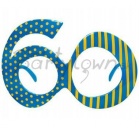 Vás srdečne pozývam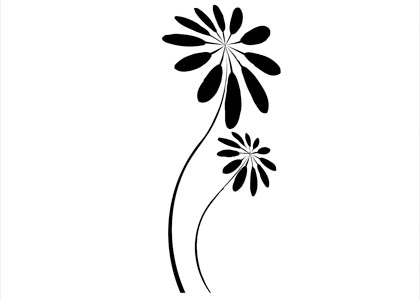               NA PRIATEĽSKÉ POSEDENIE,                     ktoré sa uskutoční dňa 30. novembra 2013                    o 17:00 hod. v sále Kultúrneho domu v Naháči.                   Na stretnutie sa teší                                                                         Vladimír Kašša  Pri príležitosti môjho životného jubilea 60 rokov Vás srdečne pozývam              NA PRIATEĽSKÉ POSEDENIE,                     ktoré sa uskutoční dňa 30. novembra 2013                    o 17:00 hod. v sále Kultúrneho domu v Naháči.                   Na stretnutie sa teší                                                                Vladimír Kašša                                                                                            